Consultation paperReport 15 of 2020, November 2020The Independent Competition and Regulatory Commission is a Territory Authority established under the Independent Competition and Regulatory Commission Act 1997 (the ICRC Act). The Commission is constituted under the ICRC Act by one or more standing commissioners and any associated commissioners appointed for particular purposes. Commissioners are statutory appointments. Joe Dimasi is the current Senior Commissioner who constitutes the Commission and takes direct responsibility for delivery of the outcomes of the Commission.The Commission has responsibilities for a broad range of regulatory and utility administrative matters. The Commission has responsibility under the ICRC Act for regulating and advising government about pricing and other matters for monopoly, near-monopoly and ministerially declared regulated industries, and providing advice on competitive neutrality complaints and government-regulated activities. The Commission also has responsibility for arbitrating infrastructure access disputes under the ICRC Act.The Commission is responsible for managing the utility licence framework in the ACT, established under the Utilities Act 2000 (Utilities Act). The Commission is responsible for the licensing determination process, monitoring licensees’ compliance with their legislative and licence obligations and determination of utility industry codes. The Commission’s objectives are set out in section 7 and 19L of the ICRC Act and section 3 of the Utilities Act. In discharging its objectives and functions, the Commission provides independent robust analysis and advice.© Australian Capital Territory, CanberraCorrespondence or other inquiries may be directed to the Commission at the following address:Independent Competition and Regulatory Commission PO Box 161  Civic Square ACT 2608The Commission may be contacted at the above address or by telephone on (02) 6205 0799. The Commission’s website is at www.icrc.act.gov.au and its email address is icrc@act.gov.au.How to make a submissionThis consultation paper provides an opportunity for stakeholders to give feedback and views on the Commission’s proposed variations to the licences for utilities that are licensed in the ACT.Submissions on the consultation paper close on 1 December 2020.Submissions may be mailed to the Commission at:Independent Competition and Regulatory Commission
PO Box 161
Civic Square ACT 2608Alternatively, submissions may be emailed to the Commission at icrc@act.gov.au. The Commission encourages stakeholders to make submissions in either Microsoft Word format or PDF (OCR readable text format – that is, they should be direct conversions from the word-processing program, rather than scanned copies in which the text cannot be searched).For submissions received from individuals, all personal details (for example, home and email addresses and telephone numbers) will be removed for privacy reasons before the submissions are published on the website.The Commission is guided by the principles of openness, transparency, consistency, and accountability. Public consultation is a crucial element of the Commission’s processes. The Commission’s preference is that all submissions are published on the Commission’s website unless the author of the submission indicates clearly that all or part of the submission is confidential and not to be made available publicly. Where a submission includes confidential material, the Commission prefers that this material is provided in a separate document and is clearly marked ‘In Confidence’. The Commission will assess the author’s claim of confidentiality and discuss appropriate steps to ensure that confidential material is protected while maintaining the principles of openness, transparency, consistency, and accountability.The Commission may be contacted at the above address, by telephone on (02) 6205 0799 or via the Commission’s website at www.icrc.act.gov.au.Table of Contents1.	Introduction	11.1	Purpose of utility licences	11.2	The Commission’s role	11.3	Purpose, scope and objective of this licence update	21.4	Process to vary a licence	31.5	Timeline for the process	32.	Proposed utility licence variations	42.1	Targeted consultation to date on proposed licence updates	42.2	Outline of proposed variations	4Abbreviations and acronyms	13Appendix 1 General conditions	14Appendix 2 Individual licence schedules	26Appendix 2.1	Evoenergy (gas distribution)	27Appendix 2.2	EAPL (gas transmission)	38Appendix 2.3	TransGrid (electricity transmission)	47Appendix 2.4	Evoenergy (electricity distribution)	56Appendix 2.5	Icon Water (water services and sewerage services)	64List of TablesTable 1. Utility licences and date last updated	2Table 2. Indicative review timeline	3Table 3. Summary of proposed licence updates	5IntroductionThe Independent Competition and Regulatory Commission (Commission) is making minor updates to current utility licences. The Commission aims to complete this process and issue updated licences to utilities licensed in the ACT in early 2021.Purpose of utility licencesThe provision of utility services in the ACT is legislated by the Utilities Act 2000 (Utilities Act). The Commission’s role under the Utilities Act is set out in section 3 and includes protecting the interests of customers and ensuring the provision of safe, reliable, efficient and high-quality utility services at reasonable prices. Under the Utilities Act, an entity cannot provide a utility service in the ACT without either a utility licence or an exemption from requiring a licence from the Minister. The licence sets the conditions and obligations to be met by the entity providing the utility service and ensures utilities operate in a manner that is in the long-term interests of consumers particularly in the case of utilities that provide an essential service. Utility services are defined in Part 2 of the Utilities Act to include:the transmission, distribution and connection of electricitythe transmission, distribution and connection of gasthe collection, treatment and/or distribution of waterthe conveyance, collection, treatment and disposal of sewage and sewerage connection servicesthe provision of water and sewerage networks for the supply of water and sewerage connection services. The Commission’s roleThe Commission is established under the Independent Competition and Regulatory Commission Act 1997 (ICRC Act) to regulate pricing, access and other matters in relation to declared regulated industries and to independently investigate competitive neutrality complaints and government regulated activities. Section 7 of the ICRC Act sets the Commission’s objectives as:to promote effective competition in the interests of consumersto facilitate an appropriate balance between efficiency and environmental and social considerationsto ensure non-discriminatory access to monopoly and near-monopoly infrastructure.Under the Utilities Act, the Commission is responsible for managing the licensing framework for non-National Energy Retail Law (NERL) utility service providers in the ACT, including issuing licences and monitoring licence compliance. The Commission also has responsibility for industry codes of practice, approving standard customer contracts and determining licence fees paid by utilities in the ACT in respect of the regulatory functions undertaken by the Commission and other Territory bodies.The Commission monitors licence compliance through annual compliance reporting, stakeholder and community feedback, media monitoring, and direct engagement with utilities and other regulators.A licence is granted to a utility subject to an assessment that the utility:is a suitable person or entity to hold a licencehas appropriate technical capacity to comply with licence conditionshas the capacity to operate and manage the relevant service and comply with regulatory requirements has sufficient financial resources to operate a sustainable business that meets the needs of consumers.There are currently five utility licences issued by the Commission. Table 1 shows when each utility licence was last updated.  Table . Utility licences and date last updatedPurpose, scope and objective of this licence updateThe Commission has decided to update the licences for utilities licensed in the ACT to ensure they reflect the current regulatory framework and are clear and easy to understand. In 2014, provisions relating to technical regulation were removed from the Utilities Act and the Utilities (Technical Regulation) Act 2014 (UTR Act) was created. As a result, the Commission is no longer responsible for monitoring the utilities’ technical compliance as these functions are now undertaken by the Utilities Technical Regulator (UTR). Following this change in the regulatory framework, and the subsequent development of technical codes and reporting requirements by the UTR, some licence conditions and reporting requirements are no longer necessary or require amendment to reduce unnecessary duplication and reporting burden on the licensed utilities. The specific objectives of this review and licence updates are to ensure that:the licences reflect the current regulatory frameworkregulatory duplication and reporting burden on licenced utilities are reducedambiguous clauses are clarified and the intent of clauses is clear.The Commission is not conducting a wholesale licence review at this time or making substantive changes to licences. The Commission has prepared a template of general conditions that will be included in all licences and individual schedules for each licensee that set out conditions specific to that licensee. The Commission is seeking feedback on the proposed variations to the licences and welcomes submissions. Marked-up versions of the general conditions and individual schedules, showing all proposed changes, are attached in the appendices. Chapter 2.2 provides a brief description of each of the proposed changes and an explanation of the reason for or effect of each change. Process to vary a licenceUnder section 38(2) of the Utilities Act, the Commission may vary a licence on its own initiative provided it: gives the utility reasonable notice of the proposed variation along with reasons for itallows the utility a reasonable opportunity to make representations about the proposalconsiders any representations made by the utility. In addition to these requirements, the Commission may decide to seek public submissions on the proposed licence changes. The purpose of this consultation paper is to inform stakeholders of the proposed updates to the licences and to invite public submissions. The Commission will consider matters raised in submissions, as well as representations by the utilities, in making its final decision on varying the licences.Timeline for the processTable 2 below outlines the Commission’s indicative timeline for completing the updates of the utility licences.Table . Indicative review timelineProposed utility licence variationsAs noted in chapter 1, following the introduction of the Utilities (Technical Regulation) Act 2014, the Commission is no longer responsible for monitoring the utilities’ technical compliance as this monitoring is now undertaken by the UTR.The proposed licence changes are intended to reflect the current regulatory framework. This will remove duplication of reporting requirements (where appropriate) and reduce reporting burden on licenced utilities. Additional updates are also proposed to clarify intent, ensure completeness and remove ambiguity.Targeted consultation to date on proposed licence updatesAs noted in section 1.4, the Commission may vary a licence on its own initiative provided it meets certain requirements in relation to informing the utilities of the proposed variations and giving them an opportunity to provide the Commission with their views and feedback on the proposed variations.In developing the proposed licence variations, the Commission has conducted targeted consultation with the five utilities licensed in the ACT to:give each utility reasonable notice of the proposed updates to its licence and explain the reasons for the proposed variationsallow each utility a reasonable opportunity to make representations about the proposed variations to its licence.The Commission has considered the feedback and suggestions provided by each utility during targeted consultation. The utilities will have further opportunities to make representations to the Commission during the process for updating the licences (set out in chapter 1). The Commission will consider all representations made to it by the utilities when it makes its final decision on varying the licences.In addition to targeted consultation with the utilities, the Commission has consulted with the UTR on the proposed licence updates and explained the reasons for updating the licences. The Commission has considered the feedback and suggestions provided by the UTR to date in developing the proposed variations and will consider any further comments from the UTR during its process.Consultation with the UTR will assist the Commission in ensuring the licences reflect the current regulatory framework and in reducing regulatory duplication and reporting burden on licenced utilities.Outline of proposed variationsTable 3 outlines the variations the Commission is proposing to make to the utility licences. The table specifies whether a change applies to all licences or only to a specific licence. Each licence consists of two parts: general conditions and schedules of specific clauses relevant to the licensee.Currently, all five utility licences have almost identical common clauses (general conditions) with tailored schedules for each service. Consequently, as noted in chapter 1, the Commission has prepared a template of general conditions that is proposed to apply to all licensees. Some of the older licences will have additional common clauses added to align them with the more recently updated licences and to achieve consistency in the general conditions applying to licensees. The general conditions template and individual schedules, with the changes in mark-up, are attached at Appendices 1 and 2.The proposed changes will ensure licences reflect the updated regulatory framework and will remove duplication of regulation with the UTR.Feedback from the targeted consultation with licensed utilities highlighted that the Commission’s current guideline on material breach and non-compliance does not specify what constitutes a material breach against the licence. The Commission acknowledges the importance of setting out matters in the guideline to help utilities understand what would constitute a material breach of its licence. The Commission intends to revise the guideline to address the utilities’ feedback and make any other required changes as after the licence update has been finalised.Some utilities suggested the general licence conditions should include more detail about the circumstances under which a licence can be suspended and the process for removing the suspension. The Commission is proposing to include an updated clause that clarifies that licence suspension will only occur where a utility does not comply with a formal direction of the Commission regarding a licence condition. In the event that the Commission were to issue a formal direction to a utility, the direction would describe the requirements the utility must comply with, state that failure to comply may result in suspension of the licence, and specify what actions the utility would have to take to remove the suspension  The Commission considers that this process will provide sufficient clarity to utilities and does not consider that further details are required in the licence conditions.Table . Summary of proposed licence updatesAbbreviations and acronymsGeneral conditionsLicence to provide Utility Services granted on [DATE].
BY
The Independent Competition and Regulatory Commission, a body corporate established under the Independent Competition and Regulatory Commission Act 1997 (ACT) (ICRC) pursuant to the Utilities Act 2000 (ACT)TOThe Person specified in Item 1 of the Reference Schedule (‘Licensee’).Commencement and termCommencement dateThis licence Item 2Licence termThis licence will remain in force until, orthe licence is transferredLicence not limit LicenseeThis licence does not:limit or prevent the Licensee from doing anything that it may lawfully do without the     benefit of this licence; oroverride or derogate from a requirement under any other Law.AuthorisationAuthorised Utility ServicesThis licence confers on the Licensee the right to provide the Authorised Utility Services referred to in Item 3 of the Reference Schedule.Area of operationsThe Licensee may  in any part of the Territory.Non-exclusive rightsThe rights conferred by this licence on the Licensee are not exclusive.Licensee to comply with obligations under this LicenceLicensee to comply with obligationsThe Licensee must provide the Authorised Utility Services in accordance with the obligations imposed by this licence, including the obligations set out in the schedule. Joint and several responsibilityWhere the Licensee comprises two or more legal entities, each entity is jointly and severally liable for the Licensee’s compliance with the terms of this licence.Compliance with all applicable lawsLicensee to complyThe Licensee must comply with all Laws in force in the Territory  applicable to any services provided by the Licensee in the Territory.Licensee to comply with the ActWithout limiting the generality of clause 6.1, in providing the Authorised Utility Services the Licensee must comply with:any requirement of the Actrelevant Industry Codes including the  standards (if any) prescribed under those codes;relevant Technical Codes including the performance standards (if any) prescribed under those codes; any direction given to the Licensee by ICRC under the Act; any applicable ring fencing requirements.Severance of any part of the licence does not affect continued operation of remainder of licenceIf any part of this licence is prohibited, void, voidable, illegal or unenforceable, then that part is severed from the licence but without affecting the continued operation of the remainder of the licence.Variation of LicenceThe terms of this licence may be varied by the ICRC in accordance with section 38 of the Act.Licence ComplianceLicensee to monitor complianceThe Licensee must monitor its compliance with this licence and any Law or such other code of practice,  applicable to the Licensee and the  by the Licensee Licensee to notify the ICRC of any material breaches Licensee becomes aware of a material breach of this licence any Lawthe Licensee is required to comply with under clause 6.2as soon as practicable.Utilities Technical Regulation ActLicensee to provide statement on any non-complianceIf the Licensee has not complied with any of its obligations under clause 6.2, the Licensee   must identify those obligations and provide a statement to ICRC that explains thecircumstances of, and reasons for the non-compliance, consequences of the non-compliance (including any penalties imposed andoutlines measures that the Licensee will put in place to rectify    non-compliance. 8.4The Licensee must report to ICRC on its obligations under clause 6.2, and any other reporting requirements the Licensee has under the Act, including information  ICRC requires to be reported , by 1 October every year during the term of this Licence.Availability of  reportThe Licensee must ensure that  annual report required under clause 8.4 is publicly available.Operation and compliance auditsThe Licensee must undertake audits of the services and operations authorised by this licence and of its compliance with its obligations under this licence and any Law,  that it is required to comply with under clause 6.2.The audits must be conducted by an independent expert or auditor nominated by the Licensee and approved by ICRC.The audit results must be reported to ICRC in a manner (including as to form and substance) approved by ICRC.Technical and prudential criteriaRequirement to continue to meet criteriaThe Licensee must, throughout the term of this licence, continue to satisfy the same technical and prudential criteria that it was required to meet as a condition of the grant of the licence under the Act. Licensee to advise ICRC of financial and technical capacitiesThe Licensee must, from time to time as reasonably required by ICRC, provide ICRC with:details of the Licensee’s financial, technical and other capacity (including the capacity of its major contracted providers) to continue to provide the services and to conduct the operations authorised by this licence; andsuch other information as ICRC requires.Contracting outLicensee may contract outThe Licensee may contract out the provision, construction, operation, management or maintenance of any of the systems or services that are the subject of this licence. Licensee bound by obligations under licenceContracting out does not relieve the Licensee of its responsibility to comply with its obligations under this licence. assignmentThe Licensee must not grant a  interest in this licence without the prior written consent of ICRC.AssignmentThe Licensee must not assign its interest under this Licence without the prior written consent of ICRC.Assignment generallyAn application by a Licensee to ICRC for consent to an assignment must demonstrate, to the reasonable satisfaction of ICRC, that the proposed assignee is a respectable, responsible, and solvent Person who is capable of performing all obligations in this licence on the part of the Licensee. in Licensee’s shareholdingsA change in the shareholding in the Licensee, at any one time, resulting in the transfer of more than 50 percent of the shares in the Licensee to a third party will be deemed to be an assignment for the purposes of clause 11.2. ICRC’s consent to assignment in these circumstances will not be unreasonably withheld.Changes in ownershipLicensee must keep the ICRC informed of all  changes of the Licensee.Risk ICRC may request informationICRC may, from time to time, request details of the Licensee’s risk management strategy. Information that may be requested12.1 information requested by ICRC may include information about the Licensee’s levels of insurance cover for the protection of:persons affected by the activities or operations of the Licensee (including customers, owners or occupiers of land and members of the general public) from injury or harm; andthe property of those persons against damage or loss.Licensee must provide informationThe Licensee must provide the details requested under clause 12.1Licensee to indemnify ICRCThe Licensee will indemnify ICRC, the Territory and their respective employees and agents (“those indemnified”) against liability in respect of all claims and for all loss, damage or injury to persons or property caused by the Licensee, its employees, agents or contractors in connection with services it provides pursuant to this licence (and those it purports to deliver under this licence). The amount of all claims, damage, costs and expenses which may be paid, suffered or incurred by those indemnified in respect of any such claim, loss, damage or injury will be made good at the Licensee’s expense, except to the extent that ICRC or the Territory caused the relevant loss, damage or injury.Other restrictions on LicenseeRestrictions on LicenseeA Licensee must first consult with ICRC if the Licensee:intends to dispose of any major asset;intends to enter into any major transaction;is granted a security interest or a lien over the Licensee’s network facilities; orintends to engage in any other business activity;that is likely to materially adversely affect the Licensee’s ability to:provide the Authorised Utility Services;9 orcomply with its obligations under:the Act,any Law,this licence, orthe customer contract.inspection of recordsLicensee to keep recordsThe Licensee must keep,or cause to be kept, comprehensive records in accordance with requirements under the Act.The Licensee must obtain and keep current all consents necessary for it to lawfully provide the Authorised Utility Services.Licensee to provide copies of recordsICRC’s officers and agents may request the Licensee to provide copies of records referred to in clause 14.114.2.Licensee to comply with all requestsThe Licensee must comply with all reasonable requests by ICRC for copies of the records.Annual  feeThe Licensee must pay to ICRC an annual licence fee determined in accordance with the Act. The payment of the fee is to be made in accordance with ICRC’s determination. Review of Licensee’s obligations ICRC may review this licence at any time in accordance with section 46 of the Act.Transfer, surrender revocation of LicenceThis licence may only be transferred, surrendered or revoked in accordance with the Act.Suspension of licenceIf the Licensee breaches a licence condition in circumstances where the ICRC determines that the breach is remediable by the Licensee in a timely manner, the ICRC may suspend this licence, or suspend the Licensee’s conduct of specified services or operations under this licence, until the breach is remediedLicensee to comply with requirements of suspension noticeIn the event of the ICRC notifying the Licensee that this licence is suspended, or that the Licensee’s provision of any specified services or operations under this licence are suspended, the Licensee must comply with any requirements under the suspension notice for the purpose of remedying a specified breach of this licence in . to be in writing communication under this licence  be in writing and:delivered by hand at the address for service of the addressee;sent by post to the address for service of the addressee;sent by  to the  of the addressee.Address for service address  address referred to in Item 4 of the Reference Schedule or another address subsequently notified to ICRC by the Licensee.  The ICRC to be advised of contact detailsThe Licensee must notify the ICRC of a change in address in Item 4 and any other contact details within 10 business days of the change.Deemed deliveryWhere a notice or other communication to be given under this licence is delivered or sent, it is deemed given to, and received by, the addressee:if hand delivered, upon delivery;if mailed to an address,  business days after the date of posting;if sent by  before 4:00 pm on a business day at the place of receipt, on the day it is sent otherwise on the next business dayWaiverNon exercise of power or rightA failure or delay to exercise a power or right arising under this licence by ICRC or the Licensee does not waive that power or right.Exercise of power or rightThe exercise of a power or right arising under this Licence does not preclude either its exercise in the future or the exercise of any other power or right.Waiver must be in writingA waiver by the Licensee or the ICRC of a power or right arising under this licence is not effective unless it is in writing.Limit on applicationA waiver of a power or right arising under this licence is effective only with respect to the specific instance to which it relates and for the specific purpose for which it is given.Individual licence schedules Evoenergy (gas distribution)REFERENCE SCHEDULEItem 1			Licensee				Icon Distribution Investments Limited  073 025 224                                              and Jemena Networks (ACT) Pty Ltd  008 552 663 				trading as “Evoenergy”Item 2			Commencement date				1 July 2001Item 3			Authorised Utility Services(a) gas distribution services under section 9 (b) of the Act; and(b) gas connection services under section 9 (c) of the Act.Item 4			 for Service SCHEDULE 1:	ADDITIONAL UTILITY SERVICE LICENCE OBLIGATIONS – GAS DISTRIBUTION AND CONNECTION SERVICESEmergency telephone serviceAvailability of telephone serviceThe Licensee must have a 24-hour emergency telephone service that is accessible to the public. The telephone service must be:accessible every day of the year; andable to receive reports of escapes of gas supplied by the Licensee.Telephone service publicityThe Licensee must ensure reasonable publicity is given to the ways in which the public can contact the Licensee for the purpose of reporting escapes of gas. comply with the  to the provision of services to gas suppliers necessary to facilitate the operation of a competitive gas retail market in the Territory.Environmental requirementsThe Licensee must adopt the objectives, policies and practices relating to environmental management for the gas industry in accordance with Environmental Practice and the Australian Pipeline Industry Code of Practice for Pipeline Construction.Annual reportingAdditional reporting requirementsIn addition to the reporting requirements under clause of this licence, the Licensee must report to Licensee to report annuallyThe Licensee must report to ICRC on the  outlined in clause 4.1 of this schedule by 1 October every year.Notification of specific eventsThe following events must be notified to the Technical Regulator as soon as possible:any serious injury, fatality, significant property damage, or major equipment failure that has resulted from gas leaks or damage to pipeline infrastructure;when any part of the gas distribution network reaches the emergency system minimum pressure; andwhen the gas specification  the maximum specification or falls below the minimum specification.The following event is to be notified to the Technical Regulator prior to commencement:augmentation or major maintenance of the primary and secondary steel mains; andincreasing the network operating pressure. Registration with the Australian Energy Market OperatorThe Licensee must register as a participant with the Australian Energy Market Operator as required under the National Gas Law in accordance with the National Gas Rules.SCHEDULE 2:	VARIATIONS TO THE LICENCESIGNED for and on behalf of				)THE INDEPENDENT COMPETITION AND	)REGULATORY COMMISSION by 		)SENIOR COMMISSIONER 			)Joe Dimasi in the presence of:		)						.. . . . . . . . . . . . . . . . . . . . . . ... . . . . . . . . . . . . . . . . . . . . . . . . . . . . .Signature of Witness. . . . . . . . . . . . . . . . . . . . . . . . . . . . .Name of Witness (BLOCK LETTERS)DICTIONARYIn this licence, unless the contrary intention appears:“Act” means the Utilities Act 2000 (ACT);“assign” includes assign, transfer, mortgage or otherwise deal with an interest but does not include the granting of a charge over an interest;“Authorised Utility Services” means the Utility Services referred to in the Reference Schedule that the Licensee is authorised to provide under clause 4.1;“business day” means a day, other than a Saturday, Sunday or public holiday in the Territory;“customer” has the same meaning as in the Act;“customer class” means all domestic, commercial and industrial customers;“customer contract” has the same meaning as the Act;“electricity network” has the same meaning as in the Act;“gas distribution network” has the same meaning as in the Act;“gas transmission network” has the same meaning as in the Act;“ICRC” means the Independent Competition and Regulatory Commission established under section 5 of the Independent Competition and Regulatory Commission Act 1997 (ACT);“Industry Code” means a code approved or determined by ICRC under Part 4 of the Act;“Item” means the relevant Item in the Reference Schedule;“Law” means any statute, regulation, rule, proclamation, order, ordinance or by-law whether present or future and whether Commonwealth, Territory or otherwise (in this subclause referred to as “statutory provision”) and includes:any such statutory provision as amended or re-enacted from time to time; and any statute, regulation, rule, proclamation, order, ordinance or by-law enacted in replacement of any statutory provision;
“Licensee” means the Person referred to in Item 1 of the Reference Schedule;‘network facilities’ means:any part of the infrastructure of a utility network; orany powerline, pole or wire, any water, sewerage or gas main or pipe, or any equipment, apparatus, structure or other thing used or for use, in connection with the provision of a utility service;“Person” includes a natural person, a firm, an unincorporated association, a Territory agency, a corporation or any other body corporate;‘Reference Schedule’ means the Reference Schedule to this licence;‘security interest’ means:a mortgage, pledge, lien, charge, assignment, hypothecation, secured interest, title retention arrangement, preferential right, trust arrangement or other arrangement (including any set off or “flawed asset” arrangement) having the same or equivalent or commercial effect as a grant of security; oran agreement to create or give any arrangement referred to above;‘sewerage network’ has the same meaning as in the Act;’Technical Code’ means a code approved or determined by the Minister under Part 3 of the Utilities (Technical Regulation) Act 2014 (ACT);’Technical Regulator’ means the Technical Regulator as defined in the Utilities (Technical Regulation) Act 2014 (ACT); ’Territory’ means:when used in a geographical sense, the Australian Capital Territory; andwhen used in any other sense, the body politic established by section 7 of the Australian Capital Territory (Self-Government) Act 1988 (Cth);“utility network” means:an electricity network, a gas transmission network, a gas distribution network, a sewerage network, ora water network;“utility services” has the same meaning as in the Act;“water network” has the same meaning as in the Act.REFERENCE SCHEDULEItem 1			Licensee				East Australian Pipeline Limited ABN 33 064 629 009Item 2			Commencement date				1 July 2001Item 3			Authorised Utility Services transmission services under section 9(a) of the ActItem 4			Address for Service  SCHEDULE 1:  	ADDITIONAL UTILITY SERVICE LICENCE OBLIGATIONS – GAS TRANSMISSIONEmergency telephone service 1.1	Availability of telephone serviceThe Licensee must have a 24-hour emergency telephone service that is accessible to the public. The telephone service must be:accessible every day of the year; andable to receive reports of escapes of gas supplied by the Licensee.1.2	Telephone service publicityThe Licensee must ensure reasonable publicity is given to the ways in which the public can contact the Licensee for the purpose of reporting escapes of gas.Environmental requirements The Licensee must adopt the objectives, policies and practices relating to environmental management for the gas industry in accordance with the Australian  Association Code of Environmental Practice.Annual reporting .1	Additional reporting requirementsIn addition to the reporting requirements under clause of this licence, the Licensee must report to ICRC on the following:the amount of gas transferred from the gas transmission network to the gas distribution network at the North Watson Custody Transfer Station for the previous year;the number of restrictions or interruptions to the supply of gas delivered to the gas distribution network at the North Watson Custody Transfer Stationthe amount of gas transferred from the gas transmission network to the gas distribution network at the North Watson Custody Transfer Station;the number of restrictions or interruptions to the supply of gas delivered to the gas distribution network at the North Watson Custody Transfer Station;the number of incidents affecting that section of the gas transmission network located in the Territory;emergency simulations (the results of the simulations, issues identified and actions to address issues);any major periodic reviews carried out during the period; including scope, results of a review/assessment and proposed actions resulting out of the review (MAOP, location class, pigging, integrity reports, risk assessment review); number of reported third party hits that touched the pipeline/coating (specify what third party activity caused the incident, the location, whether any assessment was carried out and, if so, results of the assessment); number and duration of instances when the pipeline pressure exceeded the MAOP and/or temperature exceeded the limits set by the pipeline design;overall effectiveness of controls for the pipeline, including major corrective actions (number, type of action and location) arising from:patrols;CP surveys;coating defect surveys;One Call Systemnumber of calls referred to the Licensee from a One Call System; number of One Call System inquiries that required supervision at site (stand bys); number of third party activities detected (within 10 meters each side of the pipeline) that did not call the One Call System;any periodic review/assessment conducted during the period;number of patrols, CP and coating defect surveys:as specified in the maintenance schedule; andcarried out during the reporting period;number of excavations carried out (including those carried out in response to third party damage);landowner liaison:all new landowners contacted during the 12 month reporting period;existing landowners contacted during the period;content of liaison – details of the message; and type of content (letter, telephone, visit); andtotal number of third party activities: within 10m each side of the pipeline; and supervised at site (stand bys).Any other reporting information reasonably requested by the Technical Regulator relating to pipeline performance, compliance and safety.Notification of specific events Notwithstanding the Licensee’s annual reporting requirements, the Licensee must notify the following events to the  as soon as possible:any serious injury, fatality, significant property damage, or major equipment failure that has resulted from gas leaks or damage to pipeline infrastructure; andwhen the gas specification  the maximum specification or falls below the minimum   limits.The following event is to be notified to the  prior to commencement:augmentation or major maintenance of the transmission pipeline or the meter station; andincreasing the network operating pressure. SCHEDULE 2:  VARIATIONS TO THE LICENCESIGNED for and on behalf of				)THE INDEPENDENT COMPETITION AND		)REGULATORY COMMISSION by 			)Joe Dimasi in the presence of:		)	. . . . . . . . . . . . . . . . . . . . . . . . . . ... . . . . . . . . . . . . . . . . . . . . . . . . . . . . .Signature of Witness. . . . . . . . . . . . . . . . . . . . . . . . . . . . .Name of Witness (BLOCK LETTERS)DICTIONARYIn this licence, unless the contrary intention appears:“Act” means the Utilities Act 2000 (ACT);“assign” includes assign, transfer, mortgage or otherwise deal with an interest but does not include the granting of a charge over an interest;“Authorised Utility Services” means the Utility Services referred to in the Reference Schedule that the Licensee is authorised to provide under clause 4.1;“business day” means a day, other than a Saturday, Sunday or public holiday in the Territory;“CP” means cathodic protection;“customer” has the same meaning as in the Act;“customer class” means all domestic, commercial and industrial customers;“customer contract” has the same meaning as the Act;“electricity network” has the same meaning as in the Act;“gas distribution network” has the same meaning as in the Act;“gas transmission network” has the same meaning as in the Act;“ICRC” means the Independent Competition and Regulatory Commission established under section 5 of the Independent Competition and Regulatory Commission Act 1997 (ACT);“Industry Code” means a code approved or determined by ICRC under Part 4 of the Act;“Item” means the relevant Item in the Reference Schedule;“Law” means any statute, regulation, rule, proclamation, order, ordinance or by-law whether present or future and whether Commonwealth, Territory or otherwise (in this subclause referred to as “statutory provision”) and includes:any such statutory provision as amended or re-enacted from time to time; and any statute, regulation, rule, proclamation, order, ordinance or by-law enacted in replacement of any statutory provision;“Licensee” means the Person referred to in Item 1 of the Reference Schedule;“MAOP” means maximum allowable operating pressure;“network facilities” means:any part of the infrastructure of a utility network; orany powerline, pole or wire, any water, sewerage or gas main or pipe, or any equipment, apparatus, structure or other thing used or for use, in connection with the provision of a utility service;“Person” includes a natural person, a firm, an unincorporated association, a Territory agency, a corporation or any other body corporate;“Reference Schedule” means the Reference Schedule to this licence;“security interest” means:a mortgage, pledge, lien, charge, assignment, hypothecation, secured interest, title retention arrangement, preferential right, trust arrangement or other arrangement (including any set off or “flawed asset” arrangement) having the same or equivalent or commercial effect as a grant of security; oran agreement to create or give any arrangement referred to above;“sewerage network” has the same meaning as in the Act;‘Technical Code’ means a code approved or determined by the Minister under “Territory” means:when used in a geographical sense, the Australian Capital Territory; andwhen used in any other sense, the body politic established by section 7 of the Australian Capital Territory (Self-Government) Act 1988 (Cth);“utility network” means:an electricity network, a gas transmission network, a gas distribution network, a sewerage network, ora water network;“utility services” has the same meaning as in the Act;“water network” has the same meaning as in the Act;“year” means each period of twelve calendar months commencing on 1 July.REFERENCE SCHEDULEItem 1			LicenseeNSW Electricity Networks Operations Pty Limited as Trustee for the NSW Electricity Networks Operations Trust (ABN: 70 250 995 390). Trading as “TransGrid”.Item 2			Commencement date				24 February 2015Item 3			Transfer of licence date of effect				16 December 2015Item 4			Authorised Utility ServicesElectricity transmission services under section 6(d) of the Utilities Act 2000.Item 5			Address for Service SCHEDULE 1: Maintenance of certified management systemsThe Licensee must have and maintain: an asset management system that is consistent with the International Standard ISO 55001 Asset Management  — Requirements; andan environmental management system that is consistent with International Standard ISO 14001 Environmental Management.The Licensee must ensure that:its asset management system is certified by an appropriately qualified person to be consistent with International Standard ISO  Management  — Requirements; and its environmental management system is certified by an appropriately qualified person to be consistent with International Standard ISO 14001 Environmental Management; and (c ) once its asset management system and environmental management systems are each certified, that certification is maintained for the duration of the Licence.The Licensee must notify the  as soon as practicable of any significant changes it proposes to make to its asset management system or environmental management system.Implementation of management systemsThe Licensee must ensure that its asset management system and environmental management system are fully implemented and all relevant activities undertaken by it or any other network operator of its transmission system are carried out in accordance with the relevant management system.SCHEDULE 2: Compliance with Operations Trust Deed Poll – ICRCCompliance with deed pollFor the duration that this utility services licence is issued to the Licensee, the Licensee must comply with the Operations Trust Deed Poll as executed on 14 December 2015.SCHEDULE 3: SIGNED for and on behalf of			)THE INDEPENDENT COMPETITION AND		)REGULATORY COMMISSION by 			)SENIOR COMMISSIONER 			)Joe Dimasi in the presence of:				)	. . . . . . . . . . . . . . . . . . . . . . . . . . ... . . . . . . . . . . . . . . . . . . . . . . . . . . . . .Signature of Witness. . . . . . . . . . . . . . . . . . . . . . . . . . . . .Name of Witness (BLOCK LETTERS)DICTIONARYIn this licence, unless the contrary intention appears:“Act” means the Utilities Act 2000 (ACT);“assign” includes assign, transfer, mortgage or otherwise deal with an interest but does not include the granting of a charge over an interest;“Authorised Utility Services” means the Utility Services referred to in the Reference Schedule that the Licensee is authorised to provide under clause 4.1;“business day” means a day, other than a Saturday, Sunday or public holiday in the Territory;“customer” is a customer of the licensee in the Territory; “customer contract” has the same meaning as in the Act; “electricity distribution network” has the same meaning as in the Act;“electricity transmission network” has the same meaning as in the Act; “gas distribution network” has the same meaning as in the Act;“gas transmission network” has the same meaning as in the Act;“ICRC” means the Independent Competition and Regulatory Commission established under section 5 of the Independent Competition and Regulatory Commission Act 1997 (ACT);“Industry Code” means a code approved or determined by the ICRC under Part 4 of the Act;“Item” means the relevant Item in the Reference Schedule;“Law” means any statute, regulation, rule, proclamation, order, ordinance or by-law whether present or future and whether Commonwealth, Territory or otherwise (in this subclause referred to as “statutory provision”) and includes:any such statutory provision as amended or re-enacted from time to time; and any statute, regulation, rule, proclamation, order, ordinance or by-law enacted in replacement of any statutory provision; “Licensee” means the Person referred to in Item 1 of the Reference Schedule;A “material breach” a breach that occurs within the ACT, or a breach that occurs outside the ACT that does, or has the potential to, affect the authorised utility service provided under this licence.“network facilities” means:any part of the infrastructure of a utility network; orany powerline, pole or wire, any water, sewerage or gas main or pipe, or any equipment, apparatus, structure or other thing used or for use, in connection with the provision of a utility service;“Operations Trust Deed Poll” is the deed poll made on 14 December 2015 by NSW Electricity Networks Operations Pty Limited as Trustee for the NSW Electricity Networks Operations Trust (ABN: 70 250 995 390) in favour of the ICRC.“Person” includes a natural person, a firm, an unincorporated association, a Territory agency, a corporation or any other body corporate; “Reference Schedule” means the Reference Schedule to this licence; “security interest” means:a mortgage, pledge, lien, charge, assignment, hypothecation, secured interest, title retention arrangement, preferential right, trust arrangement or other arrangement (including any set off or “flawed asset” arrangement) having the same or equivalent or commercial effect as a grant of security; oran agreement to create or give any arrangement referred to above; “sewerage network” has the same meaning as in the Act;“Technical Code” means a code approved or determined by the Minister under the Utilities (Technical Regulation) Act 2014 (ACT).“technical regulator” means the technical regulator under the Utilities (Technical Regulation) Act 2014 (ACT);“Territory” means:when used in a geographical sense, the Australian Capital Territory; and(b) when used in any other sense, the body politic established by section 7 of the Australian Capital Territory (Self-Government) Act 1988 (C’th);“utility network” means:an electricity transmission network, an electricity distribution network,a gas transmission network, a gas distribution network, a sewerage network,or a water network;“utility services” has the same meaning as in the Act;“water network” has the same meaning as in the Act.Evoenergy (electricity distribution)REFERENCE SCHEDULEItem 1	Licensee	Icon Distribution Investments Limited ABN 83 073 025 224	and Jemena Networks (ACT) Pty Ltd ABN 24 008 552 663	trading as “Evoenergy”Item 2	Commencement date	1 July 2001Item 3	Authorised Utility Serviceselectricity distribution services under section 6(a) of theAct;electricity connection services under section 6(b) of the Act;electricity transmission services under section 6(d) of the Act: andthe action required by the distributor under section 6 (2) of the Electricity Feed-in (Renewable Energy Premium) Act 2008 (ACT).Item 4	 for Service SCHEDULE 1	ADDITIONAL UTILITY SERVICE LICENCE OBLIGATIONS  ELECTRICITY DISTRIBUTION AND CONNECTION SERVICESEmergency telephone serviceThe Licensee must have a 24-hour emergency telephone service that is accessible to the public.  The telephone service must be:accessible every day of the year; andable to receive reports of network emergencies.2.1	Program to minimise network lossesThe Licensee must develop, and implement, an ongoing program to cost effectively minimise losses of electrical power in the Licensee’s electricity network.2.2	Annual reporting requirementsThe Licensee must report annually to  on its  measures to reduce with the Electricity Feed-in (Renewable Energy Premium) Act 2008 (ACT)The Licensee must comply with the Electricity Feed-in (Renewable Energy Premium) Act 2008 (ACT) and statutory instruments in force under that Act.SCHEDULE 2:	VARIATIONS TO THE LICENCESIGNED for and on behalf of				)THE INDEPENDENT COMPETITION AND	)REGULATORY COMMISSION by 		)SENIOR COMMISSIONER 			)Joe Dimasi in the presence of:		)							.. . . . . . . . . . . . . . . . . . . . . . ... . . . . . . . . . . . . . . . . . . . . . . . . . . . . .Signature of Witness. . . . . . . . . . . . . . . . . . . . . . . . . . . . .Name of Witness (BLOCK LETTERS)DICTIONARYIn this licence, unless the contrary intention appears:‘Act’ means the Utilities Act 2000;‘assign’ includes assign, transfer, mortgage or otherwise deal with an interest but does not include the granting of a charge over an interest;‘Authorised Utility Services’ means the Utility Services referred to in the Reference Schedule that the Licensee is authorised to provide under clause 4.1;‘business day’ means a day, other than a Saturday, Sunday or public holiday in the Territory;‘customer’ has the same meaning as in the Act;‘customer contract’ has the same meaning as in the Act;‘electricity distribution network’ has the same meaning as in the Act; ‘electricity transmission network’ has the same meaning as in the Act;‘gas distribution network’ has the same meaning as in the Act;‘gas transmission network’ has the same meaning as in the Act;‘ICRC’ means the Independent Competition and Regulatory Commission established under section 5 of the Independent Competition and Regulatory Commission Act 1997 (ACT);‘Industry Code’ means a code approved or determined by ICRC under Part 4 of the Act;‘Item’ means the relevant Item in the Reference Schedule;‘Law’ means any statute, regulation, rule, proclamation, order, ordinance or by-law whether present or future and whether Commonwealth, Territory or otherwise (in this subclause referred to as “statutory provision”) and includes:any such statutory provision as amended or re-enacted from time to time; and any statute, regulation, rule, proclamation, order, ordinance or by-law enacted in replacement of any statutory provision;“Licensee” means the Person referred to in Item 1 of the Reference Schedule; “network facilities” means:any part of the infrastructure of a utility network; orany powerline, pole or wire, any water, sewerage or gas main or pipe, or any equipment, apparatus, structure or other thing used or for use, in connection with the provision of a utility service;‘Person’ includes a natural person, a firm, an unincorporated association, a Territory agency, a corporation or any other body corporate;’Reference Schedule’ means the Reference Schedule to this licence;‘security interest’ means:a mortgage, pledge, lien, charge, assignment, hypothecation, secured interest, title retention arrangement, preferential right, trust arrangement or other arrangement (including any set off or “flawed asset” arrangement) having the same or equivalent or commercial effect as a grant of security; oran agreement to create or give any arrangement referred to above;‘sewerage network’ has the same meaning as in the Act;;’Technical Code’ means a code approved or determined by the Minister under Part 3 of the Utilities (Technical Regulation) Act 2014 (ACT);‘Technical Regulator’ means the Technical Regulator as defined in the Utilities (Technical Regulation) Act 2014 (ACT); ‘Territory’ means:when used in a geographical sense, the Australian Capital Territory; andwhen used in any other sense, the body politic established by section 7 of the Australian Capital Territory (Self-Government) Act 1988 (Cth);‘utility network’ means:an electricity distribution network;an electricity transmission network;a gas distribution network;a gas transmission network;a sewerage network; ora water network;‘utility services’ has the same meaning as in the Act;‘water network’ has the same meaning as in the Act.Icon Water (water and sewerage services)REFERENCE SCHEDULEItem 1			Licensee				Icon Water Limited  069 381 960Item 2			Commencement date				1 July 2001Item 3			Authorised Utility Services				(a) water services under section 11 of the Act; and				(b) sewerage services under section 13 of the ActItem 4			Address for Service SCHEDULE: ADDITIONAL UTILITY SERVICE LICENCE OBLIGATIONS – WATER SUPPLY SERVICES AND SEWERAGE SERVICESEmergency telephone service The Licensee must have a 24-hour emergency telephone service that is accessible to the public. The telephone service must be:accessible every day of the year; andable to receive reports of network emergencies. Program to minimise unaccounted water in networkThe Licensee must develop and implement a program to cost effectively minimise water from its water network.  Water use data collectionThe Licensee must, where practicable, collect information on the volume of water supplied to the following categories of consumer: residential – standard;residential – flats and units;commercial;identifiable government;educational premises;ecclesiastical institutions;irrigation or urban open spaces including parks and sport grounds; andindividual bulk supplies.Water use data to ICRCThe Licensee must provide the water use data collected under clause  of this schedule to ICRC annually.Water Services Association of Australia inter-agency comparisonsThe Licensee must provide all information reasonably required by WSAA to WSAA to assist with inter-agency comparisons.Fire fightingAgreement with ACT Fire The Licensee must develop and finalise an agreement with the ACT Fire which details water supply quantities required at set pressures for the fire fighting purposes of the Territory and the Licensee’s program for the maintenance of street hydrants. This agreement must:not be inconsistent with, or diminish, the Licensee's fire-fighting requirements specified in  this licence or the relevant Technical Codes;be finalised within 12 months of the commencement of this licence; andbe submitted to ICRC for review and approval.Failure to reach agreementShould an agreement between the Licensee and the ACT Fire  not be finalised within 12 months of the commencement of this licence, ICRC shall:first assist the Licensee and the ACT Fire  to resolve unresolved issues and to develop an agreement; and/ordevelop, in consultation with the Licensee and the ACT Fire , an agreement.The Licensee will comply, and will procure the compliance of the ACT Fire  with any such agreement. Water for fire fighting servicesThe Licensee must ensure that there is sufficient water available for fire fighting services to meet the Licensee’s obligations under the agreement.Reporting requirementsThe Licensee must report annually to  about compliance with the agreement with the ACT Fire .SIGNED for and on behalf of				)THE INDEPENDENT COMPETITION AND		)REGULATORY COMMISSION by 			), 					)Senior Commissioner in the presence of:		)	. . . . . . . . . . . . . . . . . . . . . . . . . . ... . . . . . . . . . . . . . . . . . . . . . . . . . . . . .Signature of Witness. . . . . . . . . . . . . . . . . . . . . . . . . . . . .Name of Witness (BLOCK LETTERS)DICTIONARY In this licence, unless the contrary intention appears:“Act” means the Utilities Act 2000 (ACT);“assign” includes assign, transfer, mortgage or otherwise deal with an interest but does not include the granting of a charge over an interest;“Authorised Utility Services” means the Utility Services referred to in the Reference Schedule that the Licensee is authorised to provide under clause 4.1;“business day” means a day, other than a Saturday, Sunday or public holiday in the Territory;“customer” has the same meaning as in the Act; “customer contract” has the same meaning as in the Act; “electricity network” has the same meaning as in the Act; “gas distribution network” has the same meaning as in the Act;“gas transmission network” has the same meaning as in the Act;“ICRC” means the Independent Competition and Regulatory Commission established under section 5 of the Independent Competition and Regulatory Commission Act 1997 (ACT);“Industry Code” means a code approved or determined by ICRC under Part 4 of the Act;“Item” means the relevant Item in the Reference Schedule;“Law” means any statute, regulation, rule, proclamation, order, ordinance or by-law whether present or future and whether Commonwealth, Territory or otherwise (in this subclause referred to as “statutory provision”) and includes:any such statutory provision as amended or re-enacted from time to time; and any statute, regulation, rule, proclamation, order, ordinance or by-law enacted in replacement of any statutory provision; “Licensee” means the Person referred to in Item 1 of the Reference Schedule;“network facilities” means:any part of the infrastructure of a utility network; orany powerline, pole or wire, any water, sewerage or gas main or pipe, or any equipment, apparatus, structure or other thing used or for use, in connection with the provision of a utility service; “Person” includes a natural person, a firm, an unincorporated association, a Territory agency, a corporation or any other body corporate; “Reference Schedule” means the Reference Schedule to this licence; “security interest” means:a mortgage, pledge, lien, charge, assignment, hypothecation, secured interest, title retention arrangement, preferential right, trust arrangement or other arrangement (including any set off or “flawed asset” arrangement) having the same or equivalent or commercial effect as a grant of security; oran agreement to create or give any arrangement referred to above; “sewerage network” has the same meaning as in the Act;“Technical Code” means a code approved or determined by the Minister under “Territory” means:when used in a geographical sense, the Australian Capital Territory; andwhen used in any other sense, the body politic established by section 7 of the Australian Capital Territory (Self-Government) Act 1988 (Cth);Utilities Technical Regulation “utility network” means:an electricity network, a gas transmission network, a gas distribution network, a sewerage network, or a water network;“utility services” has the same meaning as in the Act;“water network” has the same meaning as in the Act.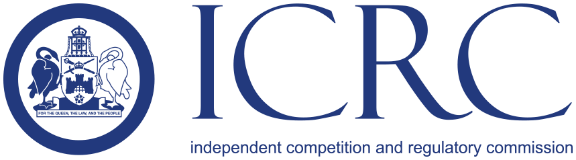 www.icrc.act.gov.auUtility licenceLast updatedEvoenergy Electricity Distribution and Transmission Licence1 January 2018Evoenergy Gas Distribution Licence 1 January 2018TransGrid Electricity Transmission Licence16 December 2015Icon Water Limited Water and Sewerage Licence2 December 2014East Australian Pipeline Limited Gas Transmission Licence23 May 2011EventDateRelease of proposed licence updates9 November 2020Submissions close1 December 2020Licence updates finalised and notified on ACT legislation website Early 2021ClauseProposed changeComments Amendment applies to:Lead in
(p 1)Wording has been simplified and updated to reflect that utility services are outlined in the reference scheduleBy placing the text that differs in each licence (in this case the utility services) into the ‘reference schedule’, it allows the Commission to create a template of general conditions that are replicated across all licences.All licences1.Definitions and interpretationThis clause has been moved up (from clause 2) and renamed (from ‘dictionary’)Interpretation guidance added. There were previously no interpretation guidelines in the licence1.2: statement explaining that bold typeface indicates a defined term.The new clauses reflect modern drafting style and improves clarity in interpreting the licence.All licences2.1Commencement date2.1: moved the date to the reference schedule.Drafting changeAll licences2.2Licence termDrafting updates to clarify source of powers and who has the right to exercise them.2.2(1): updated to clarify that a variation can be made to the licence.The addition aligns older licences with newer licences and improves clarity.  All licences(TransGrid’s licence term clause is in clause 2.3)2.2Transfer of licenceThis clause has been moved from 1.2 to 2.2TransGrid (electricity Transmission)3.LimitationsRemoval of ‘and is not to be taken to’Modernised wordingAll licences4.2Area of operationsWording updated to refer specifically to the Authorised Utility Service. More direct and modern draftingAll licences5.1ObligationsWording updated and modernisedThe removed words are evident from the licence itself.All licences6.1Compliance with lawsClause has been modernisedModernised wordingAll licences6.2Compliance with ActNew provisions included to make it a requirement of the licence that the utility must comply with: the UTR Act; and a direction given by the Technical Regulator under the UTR ActWith the establishment of the UTR Act, obligations relating to technical codes and technical regulation are now contained in a different piece of legislation. These changes ensure continuity that it is a condition of the licence that the utility comply with the requirements of the UTR.This ensures that if a utility fails to meet UTR Act requirements, the utility can be found to be in breach of its licence.All licences6.2Compliance with Act6.2(4): ‘Chief Executive’ changed to ‘Technical Regulator’ to provide clarity that the Licensee must comply with directions given by the UTR. The change improves clarity about who is being referred to and aligns the clause with newer licences. EAPL (gas transmission)Icon Water (water supply and sewerage services) 7Licence variationThis clause has been moved to improve flow. It was previously clause 16 or 18 (depending on the licensee).Improved draftingAll licences8.1Compliance monitoringWording updated to reflect the requirement relates to the Authorised Utility Services.Improved clarityAll licences8.2Material breaches8.2(2): has been added to ensure that the UTR is also notified of material breaches that relate to technical matters8.2(2) clarifies that material breaches relating to technical regulation matters must be notified to both regulators.The Commission published a material breach and non-compliance guideline in 2009 and already asks licensed utilities to comply with these guidelines.https://www.icrc.act.gov.au/legislation/guidelinesThe material breach and non-compliance guideline will be reviewed in 2021.All licences8.3Non-compliance8.3(1): requirements for statement have been split into (a. b. c) to reflect modern drafting style and clearly identify requirements.8.3(2): added requirement to provide non-compliance statement in accordance with ICRC reporting guidelinesNew clause 8.3 (2) clarifies the Commission’s default minimum reporting requirement is through the Utilities Licence Annual Report (ULAR)All licences8.4 Annual compliance reporting8.4(2): added requirement to report annually to the Technical RegulatorPrior to the establishment of the UTR Act, compliance reports were submitted to the ICRC and the ICRC forwarded these reports to the Technical Regulator in accordance with the Utilities Act.In practice, the Technical Regulator is now collecting this information directly from utilities. This change reflects current practice and will assist in reducing regulatory duplication.Where possible, changes are also being made to schedule 1 of each licence to reduce the requirements to report technical information to the ICRC.All licences8.5Publication of compliance reportAdded requirement for publication on the licensee’s website. The clause allows the licensee to choose whether to publish its full compliance report or a summary.Formally requiring publication on the licensee’s website reflects current practice. The Commission asks licensed utilities to put a link to their published report on their websites through the Utility Licence Annual Report process.The previous wording required the licensee to prepare a summary, which is unnecessary if the licensee chooses to publish the full report.All licences8.6.1AuditUpdated clause to reflect compliance with matters outlined in clause 6.2. The clause has also been varied to clarify that audits are required periodically.The Commission expects licensed utilities to audit their compliance against their licence obligations on a periodic basis. All licences9.2Financial capacity9.2(2): added to require a utility to proactively notify the Commission if there is a significant change in financial capability that could affect service provision.The new clause clarifies the requirement for self-reporting, rather than the Commission having to request information.All licences11.1Security interestTerminology updated. The definition of ‘security interest’ already included ‘charge’. This change improves readability and clarity.All licences11.5Changes in major shareholders and office bearersTerminology has been updated to ‘substantial holding’ and reflects the terminology used in the Corporations Act 2001 (Cwlth)This change clarifies the Commission’s requirements for reporting of ‘relevant changes’. It will ensure that the Commission is made aware of major shareholder changes. This is important as some licensed utilities do not have a 50% or majority shareholder.The Commission has aligned the requirements to the Corporations Act to provide a consistent approach to other regulatory requirements for corporations All licences12.2Information that may be requestedAdded a statement that the clause is not limiting.This clarifies that the information listed is not the only information the Commission can request. This is not a material change as the Commission has information gathering powers under the Utilities Act and the ICRC Act.All licences12.3Provision of informationAdded requirement to provide information in the time specified by the ICRC.Improves clarity about when information must be provided.All licences13.1Restrictions on licensee13.1(6): requires consultation on activities that will materially affect ability to meet technical and prudential criteriaNon-material change that supports the risk management investigation powers of the ICRC in clause 12.All licences14.1Licensee to keep records14.1(2): added to clarify that licensed utility must also keep records for reporting requirements.The new clause aligns the requirements with section 25(2)(c) of the Utilities Act, and clarifies that record keeping to report compliance with licence conditions is required.All licences14.2Consents and authorisationsWording improved to provide clarity.This is not a material change as it has moved the definition from the dictionary into the clause itself to improve readability. All licences14.3Provide copies of recordsIncluded requirement to provide copies of documents under 14.1 (licences, permits, consents etc) if requested.This links the requirement with any documents that must be kept under 14.1All licences17.1Suspension of licence This clause has been moved (previously 12.2 and 12.3). Minor redrafting to remove ‘not serious’ in 17.1(1).Addition of 17.1(2) to link a suspension only to a circumstance where the licensee has failed to comply with a direction.The clause has been redrafted to recognise that suspension of a licence for a network provider will always be a serious matter because of the significant impact on supply of services. The updated clause clarifies that licence suspension will only occur where a utility does not comply with a formal direction of the Commission regarding a licence condition.All licences17.2Timeframe to comply with suspension noticeClarifies that the timeframe will be specified by the ICRC in the notice.Improves clarityAll licences18.118.218.4.NoticesUpdated to reflect modern drafting and modern communication methods.Extended time for postal service delivery, reflecting current Australia Post guaranteed delivery times. Facsimile has been removed as an option.All licences18.1Notice to be in writing18.1(3): added an option to communicate through email for any written communication.The change reflects modern communication practices and aligns the clause with newer licences.EAPL (gas transmission) Icon Water (water supply and sewerage services)18.4Deemed delivery18.4(3): added to reflect email communication methodsThe change reflects modern communication practices and aligns the clause with newer licences.EAPL (gas transmission) Icon Water (water supply and sewerage services)Schedule 1 – Gas distribution licenceSchedule 1 – Gas distribution licenceSchedule 1 – Gas distribution licenceSchedule 1 – Gas distribution licenceClauseProposed changeComments Amendment applies to:2Network operation standardsChanged to National Gas (ACT) Act 2008. The change requires the licensee to have its network operation standards comply with the Act.Clause has been updated to reflect that the regulation of the gas market is under the National Gas (ACT) Act 2008 (which adopts the National Gas Law) and that the Commission no longer approves network operating standards for gas.Evoenergy (gas distribution)  3 Environmental requirementsStandard updated and new interpretation clause added. The new interpretation clause will ensure that if documents are modified or replaced over time, the licence will read as the new documentEvoenergy (gas distribution)  4Annual reporting requirementsSeveral reporting requirements have been removed as specific licence requirements.The ICRC and the UTR can request reporting information directly through their Acts and Codes. We have removed the requirement to specifically report information to the ICRC that is:technical in natureable to be collected by the UTR; and not required by the Commission.Evoenergy (gas distribution) Schedule 1 – Gas Transmission licenceSchedule 1 – Gas Transmission licenceSchedule 1 – Gas Transmission licenceSchedule 1 – Gas Transmission licence2Environmental requirements Standard updated and interpretation clause addedThe new interpretation clause will now ensure that if documents are modified or replaced over time, the licence will read as the new documentEAPL (gas transmission)3Compliance with Australian Standards Requirement added to meet Australian Standard. UTR currently requires the utility to comply with this standard. This update reflects current practice.EAPL (gas transmission)4 Annual reporting requirements Updates to reflect technical information should be reported to the technical regulator.The ICRC still requires limited information to understand the utility service and potential impacts on downstream customers.EAPL (gas transmission)5Notification of specific events Update of terminology to clarify that reporting is required to be made to the UTR rather than the ICRC.EAPL (gas transmission)Schedule 1 – Electricity Transmission licenceSchedule 1 – Electricity Transmission licenceSchedule 1 – Electricity Transmission licenceSchedule 1 – Electricity Transmission licence1Management systems Minor updates to reflect correct name of international standard and to reflect notification is to be made to the Utilities Technical Regulator, rather than the ICRCTransGrid (electricity transmission)  Schedule 1 – Electricity distribution licenceSchedule 1 – Electricity distribution licenceSchedule 1 – Electricity distribution licenceSchedule 1 – Electricity distribution licence2Environmental requirements / Network lossesClause updated to remove greenhouse gas requirementsThe Environment Protection Agency collects greenhouse gas emission information separately and the Commission is no longer required to capture and forward this information.Network losses information must be reported to the UTREvoenergy (electricity distribution)3Electricity Feed-in ActClause re-titled Evoenergy (electricity distribution)Schedule 1 – Water and Sewerage services licenceSchedule 1 – Water and Sewerage services licenceSchedule 1 – Water and Sewerage services licenceSchedule 1 – Water and Sewerage services licence2Environmental requirements Update to remove annual reporting requirements of unaccounted for water to the ICRC. The Commission does not require this data and the Utilities Technical Regulator gets water losses reports from the Bureau of Meteorology’s National performance report for urban water utilities.  Furthermore, the UTR prefers to capture ‘Real losses’ because it is a better comparative indicator of the physical condition of the network than ‘unacocunted for water’.Icon Water (water supply and sewerage services) 4WSAANoted the full name of the Water Services Association Icon Water (water supply and sewerage services)5.1Fire fighting Clause retitled with the current name ACT Fire and Rescue.  Icon Water (water supply and sewerage services)5.4Reporting requirements Update to reflect annual reporting to the UTR rather than to the ICRC. Icon Water (water supply and sewerage services)ACTAustralian Capital TerritoryCommissionIndependent Competition and Regulatory CommissionEAPLEast Australian Pipeline ICRCIndependent Competition and Regulatory CommissionICRC ActIndependent Competition and Regulatory Commission Act 1997NERLNational Energy Retail LawOCROptical character recognitionPDFPortable Document FormatTerritoryAustralian Capital TerritoryUtilities ActUtilities Act 2000 (ACT)UTRUtilities Technical RegulatorUTR ActUtilities (Technical Regulation) Act 2014WSAAWater Services Association Australia DateClauseReason for variation20 August 200215To simplify the licence fee payments and remove administrative anomalies. (NI2002 – 276) 2.1 July 2009Title pageReference ScheduleClause 6 Schedule 1To reflect the change of name of AGL Gas Company (ACT) Ltd ACN 008 552 663 to Jemena Networks (ACT) Pty Ltd ACN 008 552 663To reflect the formation of the Australian Energy Market Operator and its role in the operation of competitive gas markets.(NI2009 – 316)3.1 January 2018Title Page‘Granted’ was replaced by ‘granted to’Changed the company name from ‘ACTEW Distribution Limited ACN 073 025 224’to ‘Icon Distribution Investments Limited ACN 073 025 224’Removed ‘ActewAGL Distribution’ to replace it with ‘Evoenergy’.1 January 20181.2Updated clause. Added ‘a variation is made to this clause’.1 January 20186.2Removed ‘Chief Executive’ to replace it with ‘Technical Regulator’.1 January 201819.1(3) & 19.4(3)Updated to include email as a method of delivery.1 January 2018Reference ScheduleItem 1Updated company name. Changed from ‘ACTEW Distribution Limited ACN 073 025 224’ to ‘Icon Distribution Investments Limited ACN 073 025 224’.Updated trading name of the Licensee. Changed from ‘ActewAGL Distribution’ to ‘Evoenergy’.1 January 2018Footer‘ActewAGL Distribution’ was replaced by ‘Evoenergy Gas Licence’.1 January 2018Dictionary Updated dictionary to take account of the changes made to the text of the licence.Removed definition of ‘Chief Executive’ to replace it with a definition of ‘Technical Regulator’.Updated definition of ‘Technical Code’ referring specific part of the relevant Act. DateClauseReason for variation20 August 200215To simplify the licence fee payment requirements and remove administrative anomalies. (NI2002–276)19 November 2002Schedule 1: 3 To revise the annual reporting requirements to make them more appropriate to the licensee and aligned with the reporting requirements of New South Wales. (NI2002-367)3. 23 May 2011Reference ScheduleThe address for service of Licensee was updated.Schedule 1. Clause 4To amend the reference to transmission infrastructure in clause  Notification of specific events , which establishes notification requirements before commencement of augmentation or major maintenance.(NI2011-263)DateClause24 February 2015N/ALicence granted to TransGrid (ABN: 19 622 755 774). See NI2015-87.16 December 2015N/ALicence transferred from TransGrid (ABN: 19 622 755 774) to NSW Electricity Networks Operations Pty Limited as Trustee for the NSW Electricity Networks Operations Trust (ABN: 70 250 995 390).16 December 2015Title pageRemoved ‘TransGrid’ (ABN: 19 622 755 774) and inserted NSW Electricity Networks Operations Pty Limited as Trustee for the NSW Electricity Networks Operations Trust (ABN: 70 250 995 390) Trading as ‘TransGrid’.16 December 2015Title pageUpdated date to most recent licence issuance date.16 December 2015Clause 1.2 and Item 3 of the Reference scheduleAdded to to make clear the date of effect of the transfer of licence.16 December 2015Item 1 of the Reference scheduleUpdated ‘Item 1 Licensee’ to NSW Electricity Networks Operations Pty Limited as Trustee for the NSW Electricity Networks Operations Trust (ABN: 70 250 995 390). Trading as ‘TransGrid’.16 December 2015Item 4 of the Reference scheduleUpdated legislative reference for the licensed utility service due to changes to the Utilities Act 2000 (A2014-60).16 December 2015Schedule 1Removed the previous ‘Schedule 1’ (Additional Utility Service Licence Requirements) which had expired on 31 August 2015 under clause 2 of that schedule.Inserted new SCHEDULE 1:  1: Conditions Relating to Technical Regulation.16 December 2015Schedule 2 and DictionaryInserted new SCHEDULE 2: Compliance with Operations Trust Deed Poll – ICRC 2: Compliance with Operations Trust Deed Poll – ICRC. Updated dictionary to include definition for ‘Operations Trust Deed Poll’. 16 December 2015Schedule 3Inserted new SCHEDULE 3: : Licence and amendment history.16 December 2015Dictionary and clause 6.2(4)Updated clause 6.2(4) and dictionary reference to ‘technical regulator’ (from director-general under the Act’) to take account of changes to the Utilities Act 2000 (section 25(2)(a)(vi)) and the implementation of the Utilities (Technical Regulation) Act 2014.16 December 2015DictionaryUpdated referenece to ‘Technical Code’ and ‘Electricity transmission network’ to take account of changes to the Utilities Act 2000 and the implementation of the Utilities (Technical Regulation) Act 2014.DateClauseReason for variation1.15 August 200215Clause 15.2 deleted and clause 15.1 renumbered as 16 and amended to the effect that the licensee must pay to the ICRC an annual licence fee determined in accordance with section 45 of the Utilities Act and that the payment of the fee be made in accordance with the ICRC’s determination.NI2002–2762.25 March 2009Title PageReference ScheduleSchedule 1To:reflect the change of company name from ‘AGL Gas Company (ACT) Ltd ACN 008 552 663’ to ‘Jemena Networks (ACT) Pty Ltd ACN 008 552 663’give effect to the provisions of the Electricity Feed-in (Renewable Energy Premium) Act 2008to make minor editorial amendments and formatting changes.NI2009–1753.3 September 2015Title Page Added ‘transmission’ to the licensed services.Changed the company name from ’ACTEW Distribution Limited ACN 073 025 224’to ‘Icon Distribution Investments Limited ACN 073 025 224’.3 September 20151.2Updated clause to include ‘until a variation is made to this clause’3 September 20156.2(4),Updated to take account of the Utilities (Technical Regulation) Act 2014.3 September 201519.1(3) & 19.4(3)Updated to include email as a method of delivery.3 September 2015Reference scheduleUpdated licensee company name. Added electricity transmission as a service.3 September 2015Schedule 1Removed clause 3.2 to take account of changes in reporting requirements resulting from Electricity Feed-in Tariff Schemes Legislation Amendment Act 2015.3 September 2015DictionaryUpdated dictionary to take account of the changes made to the text of the licence.4.1 January 2018Title PageRemoved ‘ActewAGL Distribution’ and replaced it with ‘Evoenergy’.1 January 2018Reference ScheduleItem 1Changed the trading name from ‘ActewAGL Distribution’ to ’Evoenergy’.1 January 2018FooterRemoved ‘ActewAGL Distribution’  and replaced it with ‘Evoenergy Utility Licence’.5[Date][This table will be updated once the proposed changes has been finalised.]